Referat styremøte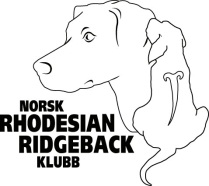 Tid: 31.0102022Klokkeslett: 21:00Sted: Teams (Link legges i messenger før møtet)Fraværende: Ivan Pedersen, Bente Nygaard og Jeanette OlsenTilsteder: Lisbeth, Kristina, Monica, Silje, Tove-Mette, Nytt møte: 28/11/2022Referent: Silje Mykletun	SakerANSVARLIG1Gjennomgang av referat fra siste møte       GodkjentStyret2Saker avgjort på e-post       1. Mail fra Marianne Lund1. Silje har svart3Styret avgjørOslo Dog Show 18-20 november (trenger en plan)1.Vi må ha en plan der vi har full dekning på stand hele helgen, eller la stand stå tom. Hører med alle medlemmer4Fra NKKRS arrangeres 29. og 30 oktober1.Det ble bestemt at RFA skulle stemme på vegne av oss (RR) for å få inn en representant i Representantskommiteen som ikke bare var opptatt av jaktmiljøet (klart overrepresentert) og der ble Åse Jakobsen valgt inn fra rasehundene. I tillegg ble Marianne …. Valgt inn i valgkommiteen i NKK.
RFA skal sette opp en arbeidsgruppe der Lisbeth ønsker å bli med og dette er viktig for oss for å få påvirkningskraft i forhold til hva som skal være med i f.eks. DogWeb.

I tillegg ble rettsaken til NKK – Dyrevernsalliansen debattert Den nye dyrevelferdsloven som trer i kraft 01/01/2023 ble også diskutert mye

Økonomien i NKK er nå god med ca 40 MNOK i overskudd

NKK må bli flinkere til å hjelpe klubber til å organisere seg, rydde opp/håndtere interne konflikter, arrangere kurs i konflikthåndtering og lignende tiltak. Det oppleves vanskelig å få hjelp av NKK når klubber har problemer/utfrodringer og man mister da både motivasjonen i et styre, medlemsmasse og at nye eksterne klubber oppstår. Dette fører til mindre makt for en raseklubb opp mot NKK og splitting av miljøer.5AktivitetskomiteenArrangering av LillespesialenArrangering av RS Spesialen1.Arrangerers i Sunndalsøra 06.05.2023. Arrangementet er søkt om og ligge rpå NKK sine sider2. Vil bli avholdt på Østlandet 2 juli6KAHM       1. Epost fra Mona Hansen angående Holtertest1. Be KAHM om å fremsette en nøye vurdering av hvordan dette skal gjennomføres, om det er økonomisk forsvarlig med en slik investering (prisavvik i forhold til tidligere estimat), om det er gjennomførbart til det beste for alle medlemmer (mulig for alle medlemmer å benytte seg av tilbudet) når mange veterinærkontorer over hele landet kan tilby tjenesten for de som trenger/ønsker denne utredningen, hvordan eventuelle resultater skal håndteres og av hvem (offentlig eller hemmelig)
7Årsmøtet 2023Dato for Årsmøtet1. Onsdag 15. mars blir datoen for årsmøte 20238Eventuelt       1. Kongressen Rhodesian Ridgeback World Congress (RRWC)       2. Hjemmesiden, hva gjør vi videre?       3. RR-Bladet, vi trenger engasjement.       4. Svarkultur på FB       5. Forslag til Nyhetsbrev i stedet for RR-bladet i en periode.1.Overføres til nærmere dato2.Arbeidet med dette går tregt, skal man vurdere å sette dette ut og heller bruke litt penger på det enn at arbeidet stagnerer?
Skal vi da drifte selv eller leie inn en ekstern partner?
I så fall er det viktig at vi selv administrere sidene3.RR-bladet, kan dette heller overføres til et «nyhetsblad» sendt ut til medlemmer elektronisk hver måned? Styret har stemt JA til dette, fordrer engasjement fra alle i klubben om både smått og stort4. Styrereprentanter må være sitt ansvar bevisst når man svare på sosiale medier og huske at de også representerer raseklubben og har to hatter: privat og som representant. Dette er ikke like lett for alle å skille når de leser våre svar.5. Flyttes til neste møte.